 Neptune spelling Zapper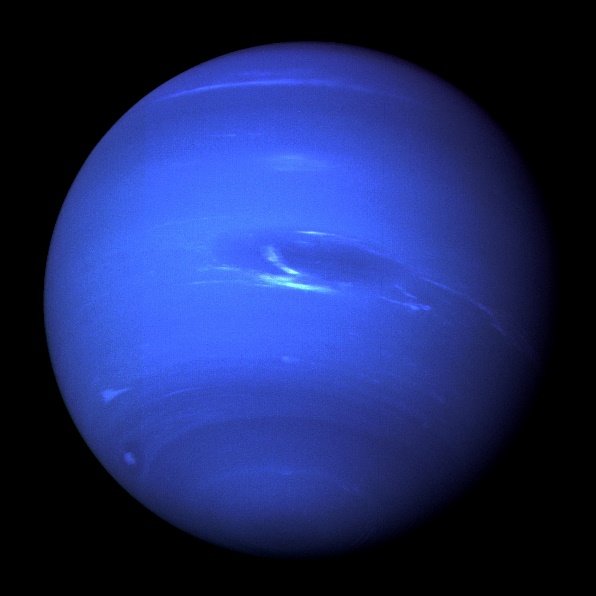  NeptunechildchildrenChristmasimproveMrMrssteakchildrenchildchildchildrenChristmasimproveMrMrssteakchildrenchild